PRESSINFORMATION2019-04-08				Isuzu Sverige får ny varumärkesdirektörSedan en vecka tillbaka är Filip Frennby varumärkesdirektör för Isuzu i Sverige. Filip har dedikerat hela sin karriär åt transportbilsförsäljning.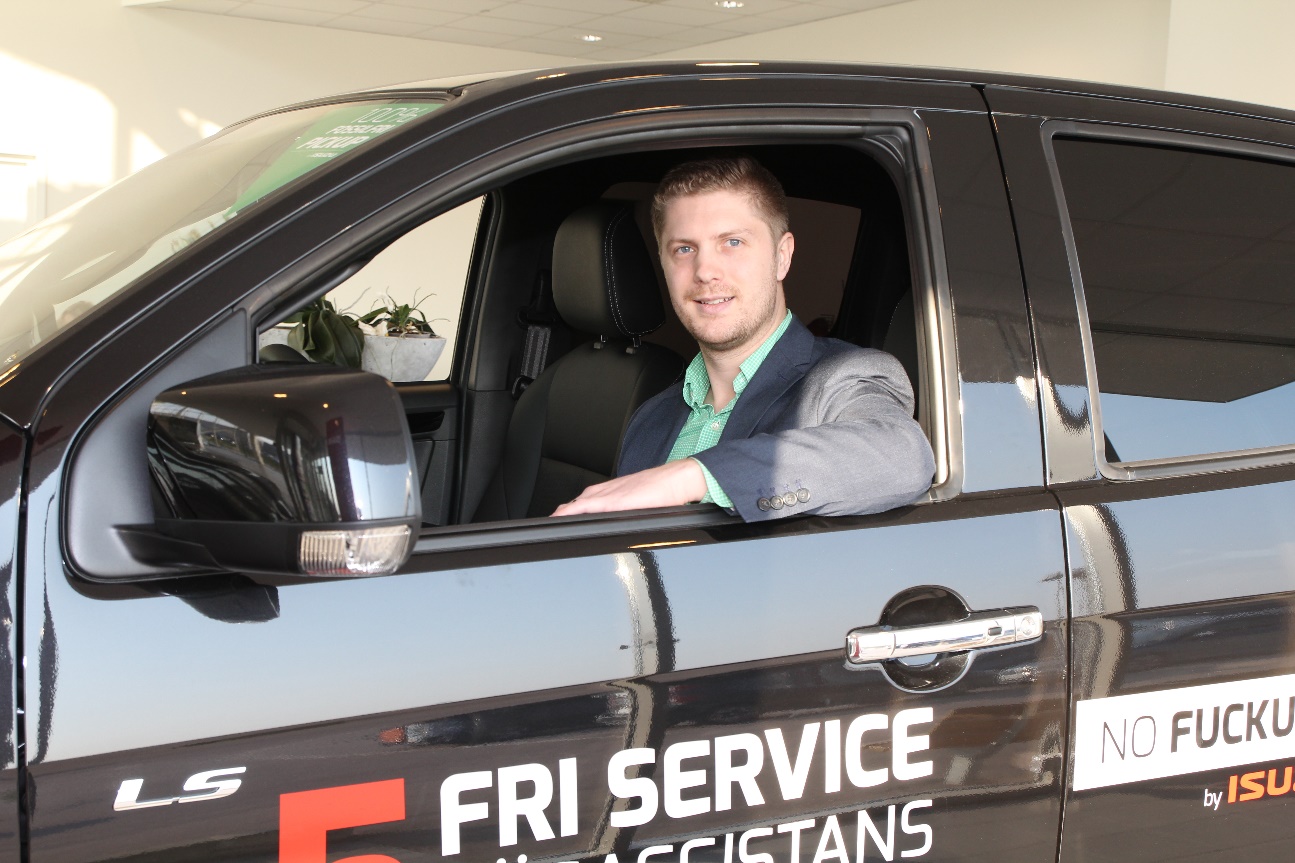 Filip har bred erfarenhet från den svenska bilbranschen och har tidigare arbetat med såväl Peugeot som Citroën och Toyota.– Att få vara delaktig i Isuzus fortsatta resa känns spännande. Varumärket har på kort tid satt sig på marknaden och fjolårets topplacering med nöjdast återförsäljare tänker jag förvalta med ödmjukhet och respekt, säger Filip Frennby. International Motors Nordic övertog agenturen för Isuzu i slutet av 2015 och sedan dess har Isuzus marknadsandelar ökat stadigt – trots att segmentet fått betydligt tuffare konkurrens och fler aktörer under de senaste åren.– Vi är glada att ha kunnat knyta Filip till oss. Hans erfarenheter inom transportbilsförsäljning kommer att ge oss goda förutsättningar att ta nästa steg i vår utveckling av varumärket, säger Christer Blomdell, vd för International Motors Nordic AB.Om Isuzu
Isuzu är Japans äldsta och största lastbilstillverkare. Rötterna sträcker sig tillbaka till 1916 och tillverkningen startade 1922 i Ishikawajima Automotive Works Company. Idag tillverkas cirka 670.000 lastbilar, bussar och pickuper per år. Företagets erfarenheter och forskning inom den tunga sidan har varit vägledande under utvecklingen av pickupen D-Max. Isuzu D-Max har klassledande dragvikt på hela 3.500 kg samt en bränsleeffektiv motor med låg förbrukning och ett koldioxid-utsläpp på endast 192 g/km, vilket innebär låga driftskostnader och låg vägskatt.För mer information, kontakta:Thomas Possling
Informations- och PR-chefIsuzu Sverige AB040-618 49 250739-20 49 25tpossling@imnordic.com